Классный час в 5-Б классе о дружбе«Без дружбы не прожить и дня»Цели: Формирование  представления о том, что такое дружба и каким должен  быть друг; воспитание добрых качеств детей, умение дружить и бережно относиться друг к другу,стремление к взаимопомощи, сотрудничеству.Задачи:Дать понятие  настоящей бескорыстной дружбы. Ознакомить с правилами дружбы, показать важность истинных друзей в жизни человека, показать, что человек не может жить один, ему нужны верные друзья.Учить доброжелательности, стремлению понимать друг друга, учить разделять радости и печали. Воспитывать уважение к окружающим, вежливое обращение ребят друг к другу.Формировать умение высказывать свое мнение, отстаивать его, атакже признавать свою неправоту в случае ошибки.Форма организации: классный час.Наш классный час я бы хотела  начать со сказки:Жила-была на земле девушка по имени Любовь. Скучно ей было жить на свете без подружки. Вот и обратилась она к старому, седому, прожившему сто лет волшебнику:- Помоги мне, дедушка, выбрать подружку, чтобы я могла дружить с ней всю отпущенную мне Богом жизнь.Подумал волшебник и сказал:- Приходи ко мне завтра утром, когда первые птицы запоют и роса ещё не просохнет…Утром, когда алое солнце осветило землю, пришла Любовь в условленное место… Пришла и видит: стоят пять прекрасных девушек, одна другой краше.- Вот выбирай, - сказал волшебник. – одну зовут Радость, другую – Доброта, третью – Красота, четвертую – Печаль, пятую –.Дружба.- Они все прекрасны, - сказала Любовь. – Не знаю, кого и выбрать…- Твоя правда. – ответил волшебник, - они все хороши, и ты в жизни еще встретишься с ними, а может, и дружить будешь, но выбери одну из них. Она и будет тебе подружкой на всю твою жизнь.Подошла Любовь к девушкам поближе и посмотрела в глаза каждой. Задумалась Любовь.- А кого выбрали бы вы?Ответы детей: радость, дружбу, красотуЛюбовь подошла к девушке по имени Дружба и протянула ей руку.- Почему Любовь выбрала Дружбу? Ответы детей  Учитель: - Какое прекрасное слово – “дружба”! Произносишь его – и сразу вспоминаешь своего друга, с которым тебе интересно играть в снежки, читать новую книгу или посекретничать о своём.- Сегодня мы будем говорить о том, что такое настоящая дружба и что она дает человеку.Представьте себе весы. На одной чаше - дружба, а на другой богатство. Какая чаща перевесит? Что важнее?Конечно, дружба перевесит чашу весов, потому что деньги рано или поздно закончатся, а дружба остается навсегда.Учащимся предлагается подумать над вопросом: «Что такое дружба?» После небольшого размышления каждый высказывает свое мнение.Учитель подводит итог и дает определение понятию «дружба».- В толковом словаре дается такое определение, что такое дружба: «Дружба – близкие отношения, основанные на взаимном доверии, привязанности, общности интересов».- Как вы понимаете выражение «взаимное доверие»?Ответы детей: доверие друг другу. - Дружба нужна взрослым и детям в любой жизненной ситуации.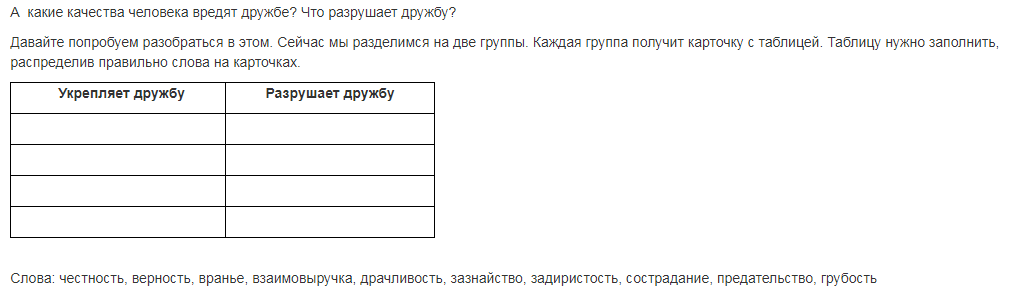 Учитель:- Очень много написано и придумано пословиц о дружбе.Дружба – как стекло, разобьёшь – не сложишь. Дружбой дорожи, забывать её не спеши. Вот мы с вами и поиграем в пословицы. Я называю только половину пословицы, вы должны назвать другую половину. Нет друга – ищи … … /а нашел – береги/.Не имей сто рублей … … /а имей сто друзей/.Один за всех …… /и все за одного/.Человек без друзей …… /что дерево без корней/.Учитель:- Нельзя быть равнодушными к чужому горю, нужно всегда помнить, что человек живёт один раз на Земле, поэтому каждый день нужно творить добро.ЗАКОНЫ ДРУЖБЫ.Не обзывай и не унижай своего друга.Помогай другу в беде.Не обманывай друга, будь с ним честен.Не предавай своего друга.Умей признать свои ошибки и помириться с другом.Будь внимателен к своему другу.Умей уступать своему другу.Соблюдая эти правила, я думаю, вы никогда не потеряете друга.ТЕСТ «Хороший ли ты друг»1. Твой друг попал в очень неловкую, но смешную историю. Припомнишь ли ты ему это?А. Расскажу всей компании, посмеёмся вместе
Б. Расскажу, но не буду говорить, с кем именно это случилось
В. Никому не скажу2. Друг случайно разбил кружку у тебя в гостях. Как ты поступишь?А. Попросишь его принести тебе новую
Б. Рассердишься на него
В. Скажешь, что ничего страшного в этом нет3. Твой лучший друг общается с вашим одноклассником, которого вы недолюбливаете. Как будешь вести себя?А. Перестану дружить с ним
Б. Скажу, чтобы он выбрал: либо я, либо тот другой
В. Ничего не скажу, буду дружить дальше4. Как думаешь, настоящий друг должен:А. Рассказывать только хорошее, а плохое держать при себе
Б. Иногда рассказывать о своих делах
В. Делиться с тобой всем5. Как ты считаешь, твой друг:А. Должен равняться на тебя
Б. Служит тебе примером для подражания
В. Такой же как и ты, веселый и интересный человек6. Твой друг забыл дома деньги на обед, что ты сделаешь?А. Ничего не сделаю, не надо быть таким забывчивым
Б. Одолжу ему денег взаймы
В. Поделюсь своим обедомПодсчитай, каких ответов у тебя получилось больше.Если А.Если у тебя есть хорошие друзья, то тебе очень повезло. Потому что с таким как ты бывает очень сложно общаться. Ты думаешь, прежде всего, о своей выгоде, и не готов на подвиги ради друга. С таким отношением, завести новых друзей тебе будет очень сложно.Если Б.У тебя есть несколько хороших друзей, но ты не очень то интересуешься их проблемами. Вы весело проводите время, но если что-то случится, не факт, что сможете поддержать друг друга в беде. Помни: настоящие друзья умеют и радоваться, и грустить вместе.Если В.Ты по-настоящему хороший друг - понимающий, заботливый и надёжный. Поэтому можешь быть уверен, что друзья всегда придут к тебе на помощь. С тобой легко подружиться, только помни, что люди бывают разные, и не стоит тратить время на тех, кто не дорожит понятием дружба.Анкета «Мой класс»1. В нашем классе:а) большинство ребят хорошие;б) есть всякие — и хорошие, и малоприятные;в) большинство ребят неприятны мне.2. Ты хотел бы, чтобы все ребята из твоего класса и ты, жили бы недалеко друг от друга?а) да;б) мне все равно;в) нет.3. Ты можешь рассказать, чем увлекаются, что коллекционируют ребята из твоего класса?а) да;б) не уверен;в) нет.4. Если бы тебя попросили, мог бы ты рассказать о ребятах из твоего класса?а) да;б) не знаю;в) нет.5. Оцени, насколько нравится тебе твой класс:1 балл — совсем не нравится;2 балла — не нравится;3 балла — и нравится и не нравится;4 балла — нравится;5 баллов — очень нравится.6. Если бы тебе представилась возможность всем классом поехать на месяц летом отдыхать вместе, как бы ты к этому отнесся?а) хорошо;б) равнодушно;в) плохо.7. Можешь ли ты уверенно сказать, кто кому в твоем классе помогает?а) да;б) не замечал;в) нет.8. Оцени, насколько дружный у вас класс:1 балл — cовсем не дружный;2 балла — недружный;3 балла — когда как;4 балла — дружный;5 баллов — очень дружный.9. Летом или после окончания школы захотелось бы тебе увидеть снова ребят из твоей группы и встречаться с ними время от времени?а) да;б) нечто среднее;в) нет.ОценкаЗасчитай себе три балла за каждый ответ «а», 1 балл — за каждый ответ «б» на вопросы 1,2,3,4,6,7.Подсчитай сумму баллов.Прибавь к сумме оценки, которые ты поставил своему классу в ответах на вопросы 5 и 8.Подсчитай общую сумму.Сопоставь полученную тобой сумму баллов с оценкой результатов0—9 баллов — Тебе не очень нравятся ребята в классе. Подумай, почему так получается. Может быть, это связано с тем, что ты не очень интересуешься ими? Может быть, если ты внимательно посмотришь вокруг, то увидишь, какие интересные люди тебя окружают. Мы проводим в школе 11 лет. Жалко, если за это время мы не научимся ценить людей, которые нас окружают.10—18 баллов — Кто-то в классе тебе нравится, кто-то нет. Так часто бывает. Но попробуй внимательно присмотреться к тем, кто не нравится тебе. Может быть, среди них окажутся очень интересные люди.19—25 баллов — Судя по ответам, тебе повезло. Ты учишься в очень дружном классе. Ты ценишь одноклассников, а они ценят тебя. Тебе можно позавидовать. Такая школьная дружба часто остается на всю жизнь.